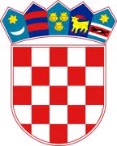 REPUBLIKA HRVATSKASISAČKO-MOSLAVAČKA ŽUPANIJAOPĆINA LIPOVLJANIOPĆINSKO VIJEĆEKLASA: 351-03/22-01/01URBROJ: 2176-13-01-22-02Lipovljani, 31. siječanj 2022. godineNa temelju članka 68. stavka 2. Zakona o  gospodarenju otpadom („Narodne novine“, 84/21) i članka 26. Statuta Općine Lipovljani („Službeni vjesnik" br. 14/21), Općinsko vijeće Općine Lipovljani na 7. sjednici održanoj dana 31. siječnja 2022. godine donosiO D L U K Uo dodjeli obavljanja javne usluge sakupljanja komunalnog otpada na području Općine LipovljaniČlanak 1.Trgovačkom društvu LIPKOM SERVISI d.o.o., iz Lipovljana, Kutinska 4, dodjeljuje se obavljanje javne usluge sakupljanja komunalnog otpada na području Općine Lipovljani.Članak 2.Javna usluga sakupljanja komunalnog otpada (u daljnjem tekstu: javna usluga) podrazumijeva prikupljanje komunalnog otpada na području pružanja javne usluge putem spremnika od pojedinog korisnika i prijevoz i predaju tog otpada ovlaštenoj osobi za obradu takvoga otpada. Javna usluga je usluga od općeg interesa.Javna usluga uključuje sljedeće usluge:1. uslugu prikupljanja na lokaciji obračunskog mjesta korisnika usluge:   a) miješanog komunalnog otpada   b) biootpada   c) reciklabilnog komunalnog otpada i   d) glomaznog otpada jednom godišnje te2. uslugu preuzimanja otpada u reciklažnom dvorištu3. uslugu prijevoza i predaje otpada ovlaštenoj osobi.Članak 3.Davatelj javne usluge dužan je gospodariti otpadom u skladu sa Zakonom o gospodarenju otpadom, važećim podzakonskim propisima, Odluci o načinu pružanja javne usluge sakupljanja komunalnog otpada na području Općine Lipovljani.Članak 4.Ova Odluka se dostavlja Ministarstvu gospodarstva i održivog razvoja.Članak 5.Ova Odluka stupa na snagu osmog dana od dana objave u „Službenom vjesniku“.PREDSJEDNIK Tomislav Lukšić, dipl.ing.šum.